LFRW 2022 AWARDS PACKET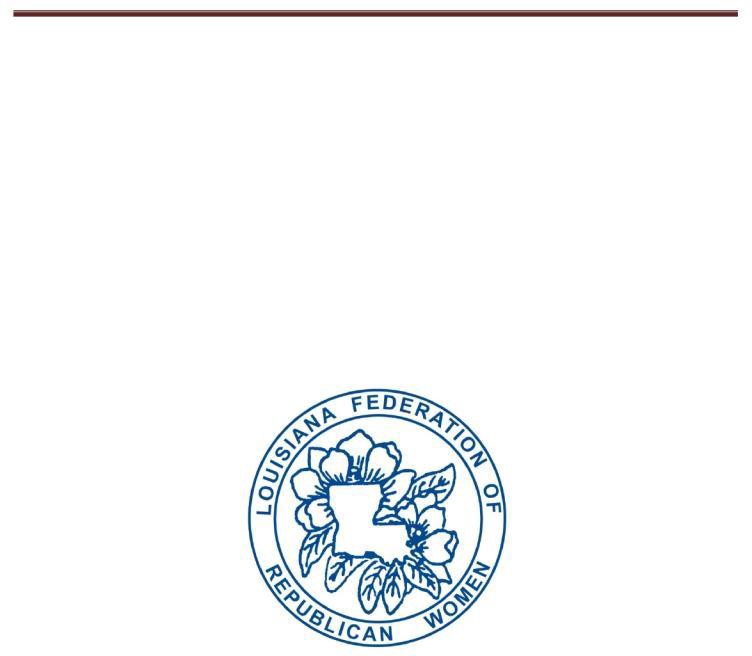 Louisiana Federation of Republican Women 2022 AwardsDivision  	Revised 01/10/2022Club Name  	LFRW 2022 AWARDS PACKET2022 BIENNIAL CONVENTION ACHIEVEMENT AWARDSOFFICIAL ENTRY FORMSKEEP A DUPLICATE - PACKETS WILL NOT BE RETURNEDTHIS COMPLETED PACKET (EXCEPT SCRAPBOOKS) MUST BE POSTMARKED ON OR BEFORE July 31, 2022 TO BE ELIGIBLE FOR AWARDS. NO LATE ENTRIES WILL BE CONSIDERED. SCRAPBOOKS ARE TO BE HAND-DELIVERED TO THE BIENNIAL CONVENTION.                                    LFRW Awards ChairsMAIL PACKETS TO:Debbie Albert     Janet Schwary                          5304 Craig AvenueKenner. LA 70065 504-914-5950 celldebalbert@cox.net	Categories - Check the categories that your club is entering. Submit pages for only for categories entered.REVISED 1/10/2022                                                                               DIVISION ______CLUB NAME RWCJP__________________Page 2 of 35  	LFRW 2022 AWARDS PACKET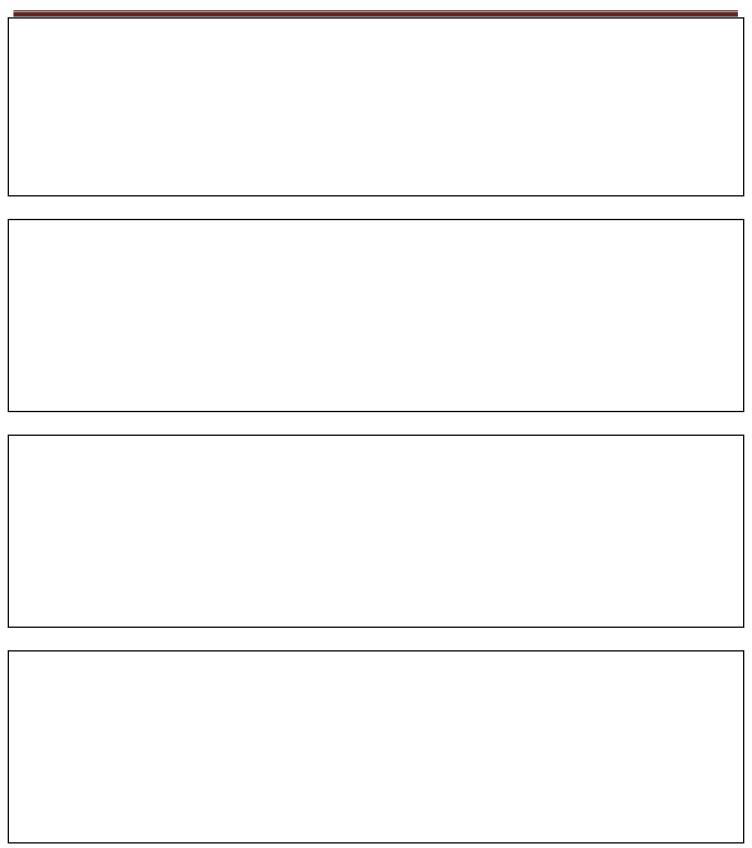 2022 Club President:	Name 	Address  	Phone 	Fax 	E-Mail    	Signature of 2022 President:  	2022 Club Treasurer: Name 	Address  	Phone 	Fax 	E-Mail	 	Signature of 2022 Treasurer:  	2021 Club President:	Name 	Address  	Phone 	Fax 	E-Mail	 	Signature of 2022 President:  	Club Awards Chairman:	Name 	Address	 	Phone 	Fax 	ail	 	Signature of Club Awards Chairman:  	Page 3 of 35                                                                                                                                               Division   ___ Club Name  	_______________LFRW 2022 AWARDS PACKET2022 LFRW AWARD GUIDELINES(Instruction purposes only. Do not return this section in your packet.)Only Clubs certified by the LFRW Treasurer will qualify to receive awards.All entries cover activities from December 1, 2020 through June 30, 2022.All entries except scrapbooks must be postmarked by July 31, 2022 to be eligible for judging.Club activities described must have been performed by its members in the name of the Club.Clubs may submit entries in one or more categories. Submit only the paperwork for the categories entered. Your packet must include pages 2 and 3 of the 2022 Awards Packet to identify your club.All entries must be typed or printed legibly. Entries that are not legible will be disqualified.Winners will be recognized at the Awards Program at the 2022 LFRW Biennial Convention.DIVISIONS - Each Club will be competing in one of the following divisions determined by Club size:Division A: 10-50 active members as of June 30, 2022Division B: 51-100 active members as of June 30,  2022Division C: 100-150 active members as of June 30, 2222Division D: Over 150 active members as of June 30, 2022CATEGORIES- Club Awards will be given in each of the following categories: Campaign Volunteer Hours	Membership Recruitment Community Service/Caring for America	NewsletterFinance/Fund Raising Events	ProgramsLiterary	Public Relations/PublicityAmerican Heritage	ScrapbookTechnologyThere will be first, second, and third place winners in each category within each division that has five (5) or more entries; first and second place winners in each category within each division that has three to four (3-4) entries; and, a first place winner in each category within each division that has less than three (3) entries.INDIVIDUAL AWARDS. Individual LFRW members sponsored by their Clubs will be eligible for the following awards:Betty Heitman Award (Leadership) - Members submitted by their Clubs for outstanding leadership and service (one per club). This is a lifetime award. Members may receive this award only one time.Campaign/Volunteer Hours Award - Top 3 LFRW members volunteering the most hours in campaigns, LFRW volunteer hours, and hours spent in the name of the LFRW &/or LFRW Federated Clubs in community and/or state projects.	(Note: Electronic media activity such as Facebook posts will not be accepted as they are too difficult to calculate time. This activity will be addressed & credited in the Technology & Kurfiss awards.) Club President must sign this category submission form.                                                                                                                                                                                       Page 4 of 35  LFRW 2022 AWARDS PACKET2022 LFRW AWARDS GUIDELINESSPECIAL CLUB AWARDS. The following special awards will be given to ONE CLUB ONLY:Marion Kurfiss Award (Best all-round Club) - This award will be presented based on the Kurfiss Award entry form.Doris Shannon Award (Membership Development) - This award will be presented to the Club having the highest percentage increase in membership between December 1, 2020 and June 30, 2022.A Doris Shannon Award will be presented to the Club having the highest number increase in membership between December 1, 2020 and June 30, 2022.LFRW 2022 Attendance Award (Attendance at LFRW Biennial) – This cash award will be                                                              presented to the Club with the most registered attendees at the biennial meeting.                            Biennial Host Club may not participate.LFRW 2024 Attendance Award Honoree - The Federation honors the memory of an outstanding deceased member by naming the next (2024) LFRW Biennial Attendance Award in her name.All scrapbook entries will be on display throughout the biennial convention. Scrapbooks shall be hand-delivered to the Biennial Convention.Clubs will be able to fill in the awards packet on the LFRW website. If you have any questions concerning the criteria, call the Awards Chair.It is suggested that you give each member a copy of monthly hours tally sheets to be filled in & turned to an Hours Chairman each month to ease year end tally.Assembly of support materials for packets - helpful hints:Write the division and club name at the bottom of every page submitted.b.. Separate each category entered by stapling it together. If it is too thick to staple, please hole punch and put together with brads. A report folder with clips in it would be preferable for a large category. Do not submit unsecured slippery plastic photo pages.**********c. If entering one program in several categories, submit duplicate copies of support materials for each   category. (Example: Support for veterans could be in Community Service, Programs & Fund Raising   award submissions.) The Awards Committee cannot refer back to another category to see your proofs.                                                                                                                                                                Page 5 of 35  LFRW 2022 AWARDS PACKETSECTION 1CAMPAIGN VOLUNTEER HOURS AWARDHours by Active LFRW Members OnlyCampaign Volunteer Hours Chairman:  	Address  	Phone	Fax	E-Mail  	OVERALL CRITERIA:Only work done for Republican Candidates and/or the Republican Party shall be counted. (Not Tea Party, unless representing Republicans with change of party or LFRW clubs registration, etc.)Work done at home is acceptable: refreshment preparation, telephoning, posters, clerical work, etc.Only volunteer, non-paid work shall be counted. If a member is working at an event, the hours  shall be counted. If the member is only attending an event, the hours shall not be counted.Political work done at a Club meeting is acceptable. Attendance at a Club meeting shall not be counted.Hours actually spent in sessions (including travel time) or preparing for LFRW/NFRW meetings and Conventions shall be counted. Hours are defined as door-to-door (from the time you leave your front door to the time you return home excluding hours on non-LFRW business or side trips).A unit Club member candidate's own hours spent campaigning shall be counted.Walking door-to-door and shopping for items to be used at a political function shall be counted.VOLUNTEER HOURS SPENT BY ALL MEMBERS IN THESE ACTIVITIES: 	 Hours spent campaigning for candidates or as a candidate for public and/or party office (including non-partisan offices e.g. school board elections) 	 Hours spent preparing for parish, state or national party conventions or committee work therefor as well as volunteering at any municipality, parish, state or federation headquarters 	 Hours spent preparing for and/or participating in district caucuses/State Central Committee meetings and/or PEC (Parish Executive Committee) meetings or workshops 	 Hours spent preparing for and hosting events, staffing an office, stuffing envelopes, and placing yard signs. 	 Hours spent preparing for and/or participating in fund raisers or rallies for the party/candidates/officials 	 Hours spent working for Board of Election Supervisors as a volunteer and/or poll watcher (non-paid) 	 Hours spent working on voter registration and/or "switch" projects	 Hours spent preparing for and/or attending the 2021 LFRW Biennial Convention held in New Orleans 	 Hours spent preparing for and/or attending the 2021 NFRW Biennial Convention held in Orlando. 	 Hours spent preparing for and/or participating in LFRW Board Meetings, Membership Conference meetings, workshops (Spring 2021, Fall 2021, and Spring 2022) 	 Hours spent preparing for and/or completing tasks as a LFRW committee chairman 	 Hours involved in Campaign Management School—training, teaching, and organizing 	 Hours spent as editor of a club newsletter or state newsletter and hours spent as club yearbook chairman 	 Hours spent attending or working at LFRW “Day at the Legislature” (2021 and 2022) 	 TOTAL CLUB CAMPAIGN VOLUNTEER HOURS			Page 6 of 35  Division 	Club Name  	LFRW 2022 AWARDS PACKETSECTION 1 (continued)CAMPAIGN VOLUNTEER HOURS AWARDVerification that TOTAL CLUB CAMPAIGN VOLUNTEER HOURS listed represent non-paid volunteer campaign hours performed by active members of our Club.(Club President Signature)TOP THREE (3) MEMBERS WITH THE MOST CAMPAIGN VOLUNTEER HOURSName 1 	Total Hours 	Address  	Phone	Fax	E-Mail  	Name 2 	Total Hours 	Address  	Phone	Fax	E-Mail  	Name 3 	Total Hours 	Address  	Phone	Fax	E-Mail  	Page 7 of 35  Division 	Club Name  	LFRW 2022 AWARDS PACKETSECTION 1 (continued) CAMPAIGN VOLUNTEER HOURS AWARDCAMPAIGN VOLUNTEER HOURS - CLUB BONUS POINTS__10 Points Club promoted or supported women candidates at local/state/national level. List name of candidates and races: 	10 Points Club members attended LFRW/NFRW-sponsored campaign schools and/or seminars.List events (only) below:	 10 Points Club has at least one member who has worked as a volunteer campaign manager or in a campaign office    	 10 Points Club has at least one member who worked as an Election Board Official, Parish/District/Party Official (i.e.: PEC, SCC) volunteer only	 10 Points Club activated Cap Alert/letter writing/advertisement campaign to promote GOP legislation and/or to combat harmful Democrat initiatives 	 Points BONUS. (Within 2021 &/or 2022)  15 Points - One or more members ran for statewide public office 10 Points - One or more members ran for multi-parish public office	 10 Points Club members have addressed Republican positions on issues which are contrary to positions taken by Democrats and/or liberal media. This includes talk shows, public meetings, letters to the editor, newsletters, direct mail and/or other means available	 10 Points Club had programs that featured Republican speakers and/or initiatives 	 10 Points Club held candidates forum and/or debates and encouraged public attendance	 Total Bonus Points   (If you have kept records of Associate Members’ hours – Men and Women whose hours can only be counted by ONE club, the primary club of the Member or his spouse/friend who is a member of that club -- please total all associate hours and submit here. This is for the use of LFRW in NFRW Awards.Number of MEN Associate members submitting hrs.	 	 Number of WOMEN Associate members submitting hrs.	  	Total Associate hours 	Page 8 of 35  Division 	Club Name  	LFRW 2022 AWARDS PACKETSECTION 2COMMUNITY SERVICE/CARING FOR AMERICA AWARDTO BE ELIGIBLE, ENTRIES MUST BE FOR ACTIVITIES RENDERED ON A VOLUNTEER BASIS IN THE NAME OF THE CLUB BY ITS MEMBERS.The goal of Caring for America is to energize local clubs, attract new members, retain current members, Provide positive public relations and register New Republicans by working in the community and showing that Republican women "do care." The purpose of the Award is to recognize the outstanding projects that our LFRW local clubs have been involved in during the time period of 2021 and 2022.Does the project support Republican ideals?Does it encourage free enterprise and individual initiative? Does it help those who are striving to become self-sufficient?Does the project offer your club an opportunity to identify yourselves as Republicans? Remember, you are looking for ways to be recognized as caring and concerned Republicans.Does the organization you are supporting have a newsletter in which they give credit and publicity to their supporters?If you are donating money or services to an established organization, ask that you do the official presentation and tell why your Republican organization is doing this service.Can you publicize your project in the media with an article and a photograph? Often, charitable organizations have good relationships with local newspapers, and since they want your continued support, they will let others know about your assistance. There are many options for projects.Some award winners are: (These are only a few; your club can be "original".)Provide dictionaries to primary school students in the public school system, especially in at-risk areas; see www.dictionaryproject.comProvide Christmas boxes for veterans in local veterans' hospitalsHelp schools with Reading Readiness screeningSponsor patriotic writing challenges in local schools; offer prizes for the best essay on patriotismSponsor "Support our Troops" rallies to provide care packages for the deployed troopsRaise public awareness of women's health issues such as, American Heart Association "Red Dress" DayHelp homes for battered women and abused childrenHelp with new citizen outreach programsTake young people with you to nursing homes to visit "adopted" grandparents- teach them to carePage 9 of 35   Division 	Club Name  	LFRW 2022 AWARDS PACKETSECTION 2 (continued)COMMUNITY SERVICE/CARING FOR AMERICA AWARDCommunity Service/Caring for America Chairman:	Name  	Address  	Phone 	Fax 	E-Mail  	Caring for America "One Pillow at a Time" for encouragement and comfort to individuals, organizations, or shelters such as: Cleft Lip & Palate Outreaches, Pregnancy Counseling Centers, Human Trafficking, Breast Cancer support, Homeless, Foster Care, Orphanages, Hospice, Local Veterans, First Responders, susan@projectpillows.orgDescribe the Project (attach additional sheet(s), if needed) PICTURES REQUIREDPurpose of Project (attach additional sheet(s), if needed)If funds were used, how were funds raised? How were funds used?Monies spent $  	Results of activity (attach additional sheet(s), if needed)Page 10 of 35                                                                                                                             Division_____ Club Name    	LFRW 2022 AWARDS PACKETSECTION 2 (continued)COMMUNITY SERVICE/CARING FOR AMERICA AWARDParticipation in NFRW "Caring for America" project and your club's Community Service Project(s) will earn additional points.SUBMIT NON-RETURNABLE PHOTOS, MEDIA ARTICLES AND/OR DESCRIPTION OF MEDIA COVERAGEPICTURES AND/OR PUBLICITY DOCUMENTATION REQUIRED FOR RECEIVING POINTS10 Points 		5 Points5 Points5 Points5 PointsMedia Coverage of your club's Community Service Project (Documentation must be submitted)Your club participated in the NFRW Caring for America Project Dictionary Project/Distributing Constitutions Essay contest on the Right/Privilege to VoteDistributing Books to School Students/MELP		5 Points	For each additional club Community Service Project (up to 3 additional projects)List Project (s)  	 	   TOTAL EXTRA POINTSPage 11 of 35  Division 	Club Name  	LFRW 2022 AWARDS PACKETSECTION 3 FINANCE/FUND RAISING EVENT AWARDSSUBCATEGORY 1: BEST FUNDRAISING IDEACriteria: Innovative, Fun, Participation, Financial ResultsEvent Name  	Describe Event  	Ticket Price 	# Sold 	Gross Amt. Raised	Net Amt. Raised 	Number members who participated 		Number people (non-members) in attendance 	Page 12 of 35  Division 	Club Name  	LFRW 2022 AWARDS PACKETSECTION 3 (continued) FINANCE/FUND RAISING EVENT AWARDSSUBCATEGORY 2: MOST MONEY RAISEDCriterion: Net $ AmountEvent Name  	Describe Event_______________________________________________________________________________________________________________________________________________________________________________________________________________________________________________________________________________________________________________________________________________________________________________________________________________________________________________________________________________________________________________________________________________________________________________________________________________________________________________________________________________________________________________________________________________________________________________________________________________________________________________________________________________________________________________________________________________________________________                  Ticket Price 	               # Sold 	         Gross Amt. Raised _____    Net Amt. Raised 	Number members who participated 		Number people (non-members) in attendance 	A CLUB MAY ENTER IN ONE OR BOTH FINANCE/FUND RAISING EVENT AWARD CLASSIFICATIONS.ATTACH ANY SUPPORTING MATERIALS DESIRED, SUCH AS SAMPLE TICKET, MEDIA COVERAGE, PHOTO OF EVENT, ETC. ALL MATERIALS ARE NON-RETURNABLE.Page 13 of 35  Division 	Club Name  	LFRW 2022 AWARDS PACKETSECTION 4 LITERACY AWARDLiteracy Chairman:	Name  	Address  	Phone	Fax	E-Mail  	Literacy Project Name  	Number of members who actively participated in the project  	Description of the Project (attach additional sheet(s)/photo if needed)Check one:	Club developed project		Community/externally developed projectIf funds were used, how were funds raised? How were funds used?Monies spent $  	Results of activity:SUBMIT NON-RETURNABLE PHOTOS, COPIES OF MEDIA ARTICLES AND/OR DESCRIPTION OF TV OR RADIO MEDIA COVERAGE INCLUDING DATE OF COVERAGE.Page 14 of 35  Division 	Club Name  	LFRW 2022 AWARDS PACKETSECTION 4 (continued) LITERACY AWARD BONUS POINTS	 10 Points	Your club awarded any Scholarship to a High School Senior or College student? 	 1 Point 	 1 Point	 1 Point	 1 Point 	 1 Point                     	 2 Points                       _______ 2 Points	   	 1 Point______1 Point	 1 PointYour club participated in the Dictionary Project per LFRW criteriaYour club participated in any tutoring programs for studentsYour club nominated a student for any of the LFRW or NFRW ScholarshipsYour club donated to the LFRWGinny Martinez Scholarship- minimum$25 in 2021Your club donated to the LFRWGinny Martinez Scholarship- minimum$25 in 2022Additional points if donation to Ginny Martinez Scholarship was $100 or moreYour club participated in the Mamie Eisenhower Library Project (MELP) by purchasing at least 2 books; tape or video for any SCHOOL OR PUBLIC LIBRARY in 2021 or 2022Your club donated more than 2 books to any SCHOOL OR PUBLIC LIBRARY in 2021 or 2022.Your club contributed to the National Pathfinder Scholarship FundYour club contributed to the National Betty Rendel Scholarship Fund	 TOTAL POINTSPage 15 of 35  Division 	Club Name  	LFRW 2022 AWARDS PACKETSECTION 5 AMERICAN HERITAGE AWARDThe American Heritage Award's purpose is to deepen our members' knowledge of the history of our nation and their dedication to its ideals of freedom and opportunity. LFRW members are committed to building a citizenry that values our nation and its heritage of liberty and government of, by and for the people.ATTACH ADDITIONAL SHEET(S) IF NEEDED 	 5 Points	Your club participated or organized any citizen-outreach program. Please give a brief description of your club's activity or activities. (SUPPORTING DOCUMENTATION MUST BE INCLUDED)	 5 Points	Your club engaged in Patriotic/Constitutional projects; (such as presenting an honored guest with a flag that has been flown over the U.S. Capitol, donated Constitutions to school children, or other significant projects). Please give a brief description of this event. (SUPPORTING DOCUMENTATION MUST BE INCLUDED)	 5 Points	Your club promoted American Heritage at any monthly club meetings to deepen member's knowledge of the history of our nation. (Examples: Famous quotes of Presidents/American Leaders, Moments in History, Patriotic Symbols and Holidays or Honoring veterans) (SUPPORTING DOCUMENTATION MUST BE INCLUDED)	 Total PointsPage 16 of 35  Division 	Club Name  	LFRW 2022 AWARDS PACKETSECTION 6 TECHNOLOGY AWARDThis Award is earned by a Club which educates and trains their members in the use of technology to communicate with other members, with political leaders, with the media, and with users around the world._____ 15 Points Club has a Web site administrator or club member that regularly maintains the club's Web page on the www.LFRW.org site. (This includes all areas of your club site: Club Home, Officers, About Us, Club News and Contact Us.) 	 5 Points Club has a Web site outside of the www.LFRW.org Web site. List web address below:				_______________________________________________	 5 Points Club has its Newsletters on-line with the www.LFRW.org Web site. (Minimum of 8 newsletters within a two-year period)Club utilizes other social networking arenas.	 1 Point Club Facebook; updated monthly; Club page name: __ ____________	 1 Point Club Twitter Account; Club account name: ________________________ 	 1 Point Other: Please Explain  	__________	 5 Points    Club President has a working e-mail address: List email address below:______   5 Points    Club has a permanent e-mail address which transfers from President to President with a change in password; List email address below:                                                             __________________________________________________________________	 2 Points Club utilizes e-mail as one of its sources of information distribution	 TOTAL POINTSPage 17 of 35  Division 	Club Name  	LFRW 2022 AWARDS PACKETSECTION 7 MEMBERSHIP RECRUITMENT AWARDNOTICE: LFRW Bylaws, Article VI, Sec.1, D-2-d: "Only unit Clubs whose current year's dues are paid 10 days prior to a particular LFRW Biennial Convention shall be entitled to voting representation at thatParticular  convention." (Count Active members only, not associate members. Insert points only - Do not use checkmarks or X marks)	     _____ 3 Points        Our club’s Membership Chairman oversees membership recruitment and development.	 5 PointsClub held at least one function in 2021 or 2022 membership recruitment Date	Number Attended    	 	 5 PointsBonus. Club held more than one function in 2021 or 2022 for membership recruitmentDate	Number Attended  	 	 5 PointsClub actively worked to recruit working professional women members (not referring to the time of your meetings!)Describe:  	NOTE: "NEW ACTIVE MEMBERS" is used referring to new active LFRW members. LFRW does not grow when active LFRW members only move from one Club to another; these members are NOT to be counted.Count points in only one of the following levels: 	 5 Points 	 10 Points 	 15 Points 	 20 Points 	 25 PointsGained one NEW active member Gained 2-5 NEW active members Gained 6-10 NEW active members Gained 11-25 NEW active membersGained 25 or more NEW active members 	Total PointsPage 18 of 35   Division 	Club Name  	LFRW 2022 AWARDS PACKETSECTION 7 (Continued) MEMBERSHIP RECRUITMENT AWARDIf you are a new Club, or your Club founded another club or satellite Club:New Club Name:  	Count points in only one of the following: 	 20 Points	New Club that received its charter in 2021 or 2022 (No points for Clubs split by dissention) 	 10 Points	Club is a NEW Club or satellite Club that has not yet received their Charter 	Total Points (Section 7, pages 18 & 19)Club Membership Totals during Biennial: (as of June 30)December 1, 2020 	June  30, 2022 	=	 	% IncreasePage 19 of 35   Division	Club Name  	_______LFRW 2022 AWARDS PACKETSECTION 8 NEWSLETTER AWARD2021-2022 (Write in all points that apply to your newsletters - Do not use checkmarks or X marks) 	 10 Points Submit at least one, but not more than 3 (different issues), sample of newsletters	 20 Points Published at least 8 newsletters in a two-year  period    	 10 Points BONUS: 18 or more newsletters issued in a two-year period_____10 Points Format is such that newsletter is easily recognized when received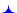 	 20 Points Newsletter designed to inform/advise/update members on all aspects of Club, Federation, and GOP activities as well as the special activities and needs of members	 10 Points Newsletter is distributed by more than one method (mail, fax, e-mail) and paper copies are distributed to members without e-mail	 10 Points Copy of each newsletter sent to: LFRW Executive Committee 	 5 Points Copy of each newsletter sent to your club's GOP state Senator(s) and state Representative(s)   	 5 Points Copy of each newsletter e-mailed to Louisiana's NFRW Region VP15 Points Newsletter is available and viewable via your club's Web site (Via LFRW Web site or Web site outside of the LFRW Web site).	 TOTAL POINTSPage 20 of 35  Division ______Club Name______________LFRW 2022 AWARDS PACKETSECTION 9 PROGRAMS AWARDBest Program (Supply all information about your program including photos, newspaper articles, etc. - attach additional sheets if needed)Number of people who attended  	Press Coverage - Describe and provide copies of media coverage (attach additional sheet(s) if necessary)(Insert all points that apply - Do not use checkmarks or X marks) 	 10 Points 	 5 Points 	 5 PointsYour club has held at least one program on current legislative issues on either the state or national level.Your club has held at least one program on the structure of NFRW or LFRWYour club has held at least one program on Louisiana election laws and Party rules. List program. 	 5 Points 	 Your club has held at least one program on GOP National Convention Louisiana State Convention delegate selection process.Page 21 of 35   Division 	Club Name  	LFRW 2022 AWARDS PACKETSECTION 9 (Continued) PROGRAMS AWARD	 5 Points 	 10 Points 	 10 PointsYour club has held at least one program meeting or workshop where the State President was invited.Legislative chairman reported regularly on current local/state/federal legislation at meetings.President shared information from NFRW/LFRW with Club's board and membership and promoted national, state, and regional programsCount only ONE of the following:(Insert points only - Do not use checkmarks or X marks) 	 10 Points 	 20 Points	 30 PointsBonus. Your club has held at least 12 general meetings in a 2 year period with a quorum present as defined by club bylaws    Bonus. Your club has held at least 18 general meetings in a 2 year period with a quorum present as defined by club bylawsBonus. Your club has held at least 22 general meetings in a 2 year period with a Quorum present as defined by club bylaws 	 TOTAL POINTS (Section 9, pages 21 & 22)Page 22 of 35   Division 	Club Name  	                                 LFRW 2022 AWARDS PACKETSECTION 10 SCRAPBOOK AWARDDO NOT MAIL SCRAPBOOKONLY ENTRIES THAT HAVE BEEN "PRE-REGISTERED" WILL BE JUDGED. Pre-register by notifyingAwards Chairman by mail or e-mail on or before July 31, 2022 that the Club's scrapbook will be delivered to the Biennial Convention.TO BE ELIGIBLE FOR SCRAPBOOK AWARD JUDGING, ALL SCRAPBOOKS MUST BE SUBMITTEDTO THE AWARDS CHAIRMAN OR HER REPRESENTIVE BY 3:00PM on the day of the opening reception. with judging to begin by 4:00PM. Club members who are responsible for delivery of the scrapbook shall give the book to an Awards Committee representative at the Biennial ConventionRegistration desk. Club members shall be responsible for picking up the scrapbook at the end of the Biennial Convention. Scrapbooks will be on display throughout the Biennial Convention.REQUIREMENTSONLY ONE SCRAPBOOK PER CLUB WILL BE ACCEPTED.SCRAPBOOK MAY BE ONE OF THE FOLLOWING:Material covers a two-year period: January 1, 2020 through December 31, 2022Material covers a one-year period: January 1, 2021 through December 31, 2021CLUB'S FULL NAME MUST BE ON THE FRONT (not just initials). IF CLUB HAS A LOGO, IT MUST BE ON THE COVER.CONTENTS SHALL INCLUDE (but not be limited to):Page 1: Title Page - includes Club name & logo, list of current officers and photo of samePage 2: Club History - brief history of ClubPage 3: Club Charter - copy ONLY (Keep original in safe place; if lost, contact NFRW for new copy)No blank pagesAll items must be securely fastened in bookIdentification of people in photos and the activity taking placeName and date of publication for news articles and clippingsNOTE: Five (5) points per Contents item listed above WILL BE DEDUCTED for each of the above items omitted or in non-compliance.Page 23 of 35   Division 	Club Name  	LFRW 2022 AWARDS PACKETSECTION 10 (Continued)SCRAPBOOK AWARD –  FYI ONLY- DO NOT SUBMIT THIS PAGESUGGESTIONS FOR SCRAPBOOK CONTENTSArticles mentioning Club members and Club activities sponsored or attended by Club members should have photos with names clearly posted to identify attendees.Photos submitted should be close-ups or larger prints to be easily viewed.Meetings and special events should be highlighted with photos, programs, etc.Community service projects should be presented with all information, photos, news articles, etc.Material covering each of the two years should be clearly defined and separated.Design of interior of scrapbook is up to the Club and its chair and committee. All styles have a place inthe competition as long as the content is clearly readable and accomplishes its purpose.SCRAPBOOK JUDGING CRITERIACOVEROriginalityLegibilityCreativelyArtworkACTIVITIES - CONTENTMeetingsSpecial EventsACTIVITIES - PHOTOSNamesQualityNews ArticlesOVERALLOrganizationClarityNeatnessUp to five individuals will judge the books independently.Each judge will award from 1 to 5 points (1 is lowest; 5 is highest) for each of the twelve criterion.Each judge's points for the 4 categories will be calculated. After all judges category points are calculated, the lowest score in each category will be eliminated.All remaining scores in all categories for all of the judges will be combined to provide the "over-all score" for each scrapbook. Awards will be based on the highest over-all scores LESS ANY DEDUCTIONS AS STATED IN PARAGRAPH 4 OF THE REQUIREMENTS.Scrapbooks are judged by unit Club size; there will be first, second, and third place winners for each Division:Division A: 10 - 50 active members as of June 30, 2022Division B: 51 - 100 active members as of June 30, 2022Division C: 100- 150 active members as of June 30, 2022Division D: Over 150 active members as of June 30, 2022A SCRAPBOOK IS A MEANS OF PRESERVING AND TEACHING THE CLUB'S HISTORY. NEATNESS, ORGANIZATION AND CLARITY ARE IMPORTANT.Page 24 of 35  LFRW 2022 AWARDS PACKETSECTION 11 BETTY HEITMAN AWARDLFRW PAYS TRIBUTE TO OUR FRIEND AND FELLOW LFRW MEMBER, BETTY HEITMAN,BY RECOGNIZING LEADERS THROUGHOUT LFRW WOMEN WHO DISPLAY THE LEADERSHIP QUALITIES SHE EXHIBITED.Betty Heitman was a born leader - a great leader - having served her Republican Party for many years. She was a member of the East Baton Rouge Parish Republican Women's Club and served as LFRW President from 1967-1971. She also served as Louisiana's National Committee Woman on the Republican National Committee. Betty served on the National Federation of Republican Women'sExecutive Committee in several positions, culminating in her tenure as President of the NFRW in the years 1977-1980.During her presidency, the NFRW became financially self-supporting, primarily through her innovative creation of the NFRW Regents Program and other major donor programs. Another of her projects which has benefited all Republicans was the Campaign Management Schools (CMS). She resigned as NFRW President when elected Co-Chairman of the Republican National Committee.Betty later served in the Reagan Administration. She retired from her positions in Washington and returned home to Baton Rouge until her untimely death in 1993.Attach nominee’s qualifications to this page.Page 25 of 35  Division 	Club Name  	LFRW 2022 AWARDS PACKETSECTION 11 (Continued)BETTY HEITMAN AWARD INSTRUCTIONS (DO NOT SUBMIT THIS PAGE)THIS IS A LIFETIME AWARD, A MEMBER MAY RECIEVE THIS AWARD ONLY ONCELFRW unit Club women, chosen by their fellow Club members, are recognized for their outstanding service and leadership by being presented the BETTY HEITMAN AWARD.Your Club is not required to submit a candidate. You may nominate one candidate, chosen by your club. No more than one recipient from each Club may be chosen to be presented the Betty Heitman Award at our LFRW Biennial Convention. The number of Heitman Awards given at a Biennial is determined by the Awards Committee at the time of judging. The chosen women should possess the same outstanding qualities demonstrated by Betty Heitman.This is a once in a lifetime award.	A club should maintain a record of each member who has been awarded the LFRW Betty Heitman Award.Leadership abilityInnovative ideas to make the Republican Party a viable opponent for the DemocratsDetermination to prove women can be equal partners in leadership of the Republican PartyEach Club's Executive Committee may nominate one woman for the award. If a Club wishes todo so, a member may be recognized posthumously. A past member of the Club - who, for any reason, is no longer a member - may be so recognized. Each Club knows best who has given her all for her Club, the LFRW, NFRW and Republican Party.	Each Club shall approve their selection at their November or December meeting prior to the LFRW Biennial Convention.	If a Club's Executive Committee recommends more than two nominees, the names of the nominees are to be presented to the Club members and the recipient is to be chosen by secret ballot. The name of the person chosen, along with a short resume or description of the nominee's activities reflecting her leadership abilities that earned this honor (only one typed page) shall be attached to this official entry form. No faxed entries shall be accepted. All information must be typed or printed clearly to be considered.Page 26 of 35  LFRW 2022 AWARDS PACKETSECTION 12 MARION KURFISS AWARD(Marion Kurfiss served as LFRW President from 1975-1979)BEST ALL-ROUND CLUB - HIGHEST DEGREE OF CLUB ACHIEVEMENTINSERT ALL POINTS THAT APPLY TO YOUR CLUB - DO NOT USE CHECKMARKS OR X MARKS	 20 Points Newsletter designed to inform/advise/update members on all aspects of Club, Federation, and GOP activities as well as the special activities and needs of members 	15 Points Donation to LFRW Ginny Martinez Scholarship Fund - Minimum $ 25   in 2021		    Mail check (payable to LFRW, 17732 Highland Road Ste G275 Baton Rouge, LA. 70810 ) 	15 Points Donation to LFRW Ginny Martinez Scholarship Fund - Minimum $ 25   in 2022		    Mail check (payable to LFRW, 17732 Highland Road Ste G275 Baton Rouge, LA. 70810 )	 15 Point Bonus if donation to Ginny Martinez Scholarship was $100 or more in 2021 	 15 Point Bonus if donation to Ginny Martinez Scholarship was $100 or more in 2022 	 10 Points Sponsored an applicant for Martinez ScholarshipApplicant's Name:  	 	 10 Points Club contributed books, tape or video to a community, school, institution, library or literacy council through the NFRW Mamie Eisenhower Library Project (MELP). Approved list and bookplates available from LFRW's MELP Chairman or NFRW; furnish titles, library & city. (One per year, 2021 & 2022, or more than one item in one calendar year)	 10 Points Club donated minimum $25 to the Marion Martin Building Endowment Fund to maintain NFRW building. (Check made payable to NFRW Building Endowment Fund) Mail to: NFRW 124 N. Alfred St. Alexandria, VA 22314	Page 27 of 35    Division __________Club Name  	LFRW 2022 AWARDS PACKETSECTION 12 (Continued – page 2) MARION KURFISS AWARD	 10 Points Club member(s) represented Club at any NFRW meeting	 Number	10 Points Members represented Club at 2021 "Day at the Legislature"	 Number 	10 Points Members represented Club at 2022 "Day at the Legislature" 	 Number	 10 Points Members represented Club at school board, parish, city or congressional districtMeetings.		Number	 5 Points Members represented themselves at school board, parish, city or congressional districtMeeting.		Number 	 10 Points Participated in candidate recruitment or campaign activities workshop	Number	10 Points Represented at LFRW 2021 Spring Board Meeting (New Orleans)		Number	10 Points Represented at LFRW 2021 Fall Board Meeting		Number	10 Points Represented at LFRW 2022 Spring Board Meeting N/A	10 Points Represented at LFRW 2022 Fall Board Meeting	 	Number	10 Points Represented at 2021 LFRW Biennial Convention (New Orleans)		Number 	10 Points Represented at 2021 NFRW Biennial Convention (Orlando)		Number 	10 Points Members served as volunteers at NFRW 2021 Biennial Convention	 	Number Name(s):  	Functions: DivisionPage 28 of 35  Club Name  	LFRW 2022 AWARDS PACKETSECTION 12 (Continued - Page 3) MARION KURFISS AWARD	 * Points Level of award earned at the 2021 NFRW Biennial Convention*Diamond: 5 pts. Gold: 4 pts. Silver: 3 pts. Bronze: 2 pts. 	 10 Points Club was represented at LFRW regional 			Meetings	   ______ Number attended			            	 10 Points Club hosted one or more membership recruitment eventsDate:	 Location:  	 	 10 Points Club maintains its Web site with current activities and information Web site URL	 	 10 Points Club uses Twitter, Facebook or any other means of "getting the word out".Please explain what your club does: 	 Provide List of Committee Chairmen: (One point each)Awards  	By-Laws  	Campaign Activities  	Cap Alert /Legislation 	Community Service/ Caring for America ______________________________________Finance/Fund Raising  	Historian/ Chaplain 	MELP/Literacy  	Membership  	Parliamentarian ___________________________________________________________Program/Protocol  	Publicity/Communications  	Page 29 of 35  Division 	Club Name  	LFRW 2022 AWARDS PACKETSECTION 12 (Continued –Page 4) MARION KURFISS AWARD	 10 Points Club held at least 12 regular meetings in last 2 years 	 10 Points BONUS: Club held at least 18 regular meetings in last 2 years 	 10 Points Club hosted LFRW visiting officer at any Club meeting or event 	 10 Points Club held or attended workshop to teach members how to be Club officers Date:	Title	                                                                            Names of those who 		 	 10 Points Club sent officers and all active members' names, mailing addresses, available e-mail addresses and telephone numbers to the LFRW Treasurer and/or Executive Vice President 	 15 Points Club actively engaged in community service of a non-political nature promoting true volunteerism and leadership in the communityActivity Date:  	                                                                                                            Location: 		_ * Points BONUS. *One point is earned for each different organization or cause supported in some way by the Club; maximum of 5; list all names of organizations or causes below	 5 Points	Club has a Historian who records Club's history, officers and important dates in a press book, scrapbook, or facsimile to be passed onto future membersHistorian Name:  		 10 Points Club reviewed bylaws for LFRW and NFRW compliance:Date Last Revised		 10 Points Club pays some expenses for members attending LFRW meetings or Biennial Conventions	 10 Points Club pays some expenses for members attending NFRW meetings or Biennial ConventionsPage 30 of 35  Division 	Club Name  	LFRW 2022 AWARDS PACKETSECTION 12 (Continued – Page 5) MARION KURFISS AWARD	 5 Points	Club has parliamentarian to ensure proper conduct at meetings and educate in Parliamentary procedure	 10 Points Club has members in The Magnolia Club 	 * Points Club is entered in the following Achievement Awards (*3 pts. for each entry category):Campaign/Volunteer Hours 		Community Service/Caring for America 	Finance/Fund Raising Event 	Literacy  	American Heritage  	Technology  	Membership  	Newsletter  	Programs 	Public Relations/ Publicity  	Scrapbook  	Betty Heitman Award  	Marion Kurfiss Award 		Doris Shannon Award  	2022 Attendance Award Honoree _________________________	 TOTAL POINTS  	Page 31 of 35  Division 	Club Name  			_________                            LFRW 2022 AWARDS PACKET____________________________                                                  SECTION 13                      DORIS SHANNON MEMBERSHIP AWARDS                             (Doris Shannon served as LFRW President from 1993- 1997)AWARDED TO THE CLUB WITH THE LARGEST PERCENTAGE INCREASE IN ACTIVE MEMBERS	FROM DECEMBER 1, 2020 TO JUNE 30, 2022AWARDED TO THE CLUB WITH THE LARGEST NUMBER INCREASE IN ACTIVE MEMBERS FROM DECEMBER 1, 2020 TO JUNE 30, 2022.Active membership is held in one LFRW Club only. Associate membership may be held in several Clubs.Count Active members only, not Associate members.ACTIVE MEMBERS as of DECEMBER 1, 2020:    	ACTIVE MEMBERS as of JUNE 30, 2022  	PER CENT INCREASE	 	NUMBER INCREASE           _______________Page 32 of 35  Division 	Club Name  	LFRW 2022 AWARDS PACKETSECTION 13 (Continued - Page 2 of 2) DORIS SHANNON MEMBERSHIP AWARDPlease answer the following initiatives used by clubs to build membership:What creative membership initiatives did the club develop?What successful membership events did the club organize?How did the club reach out to the community?How did the club recruit young Republican Women?How many young members under 40 were recruited for membership?Page 33 of 35  Division 	Club Name  	LFRW 2022 AWARDS PACKETSection 14        ATTENDANCE AWARD( Note: Do not submit this page with your 2022 Awards Packet - Mail this page of Section 14 , 2022 Attendance Award - with your club’s 2022 Biennial Convention Registration. This award will be presented at the Biennial according to number of active members in your club as of November 30, 2020  and what percentage of those active members register for the Convention.)President’s Name  	Address  	Phone	Fax	E-Mail  	AWARD GUIDELINES:Club must be in good standing and certified by the LFRW Treasurer.Award based on a percentage formula of total active members divided by registered attendees at the Biennial Convention.A tie in percentage will be decided by earliest  registration.A $200 prize will be awarded to the winning Club.At each biennial, this award will be made in the honor of deceased LFRW members whose names are submitted to the Awards Chairman by their Clubs (see Attendance Award Honoree Form).Biennial host Club may not participate. 	 Number of active members in your Club as of June 30, 2022. 	 Number of registered attendees to 2022 LFRW Biennial ConventionNames:	_ 	                               ___________________________________________________________________________                               ___________________________________________________________________________                               ___________________________________________________________________________                               ___________________________________________________________________________                               ___________________________________________________________________________                               ___________________________________________________________________________                               ___________________________________________________________________________                                                                                                                                                                          Page 34 of 35                                                                                                                                 Division ___Club Name___________LFRW 2022 AWARDS PACKETSection 152024 ATTENDANCE AWARD HONOREE NOMINATIONCLUB NAME:  	President’s NameAddress  	Phone	Fax	E-Mail  	We would like to have the LFRW Attendance Award presented in honor of our deceased Club member at the 2024 LFRW Biennial Convention.HONOREE'S NAME:  	(Please submit on a separate page a history of your member's contributions to - and positions held in - Your Club, the LFRW, the NFRW, the Republican Party, and local and state politics. Limited to ONE page.)LFRW WILL PROVIDE A CARD OR CERTIFICATE FOR THE CLUB TO SEND TO THE FAMILY OFTHE HONOREE.Page 35 of 35                                                                                                                               Division ___Club Name___________